Board of Directors Meeting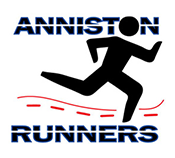 ARC/NEABA HeadquartersMonthly Board Meeting MinutesInvitees:  Sherry Williams, Ashley Nash, Hayley Long, Victoria Martin, Freddy Kemp, Gina MangumPresent:  Absent:AgendaMeeting MinutesNew BusinessCanyon Climb Recap5 M - 44 Runners2.7 M - 19 Runners/Walkers1,211.56 income. Last year 1088. 2021 900. So, there was an increase in registration but we spent more. $300 timing. Loss: $1327 about $800 loss last year. Next year, new date? This year's Tusculoosa marathon was on this year’s date but not next year. Consideration: change 2.7 miler to 5K; Poll for changing the date next year. Put this in the newsletter (April 2023) 2.7 ->5K  and dateWoodstock (Hayley)SponsorshipRegistrationNumber: 189Ahead of last yearVolunteer Meeting DebriefCalhoun County Emergency Management Agency (EMA)Free service that provides digital signs, first aid, on call for emergencies, walkie talkies, volunteers on the courseCourse marshalls presentNeaba will do their water stationNext meetingFirst Woodstock Practice - June 1, 2023Afterwards we will serve music city bagels and have a volunteer meetingMarketing/AdvertisingDigital Billboard (BOGO) $600VOTE: APPROVEDHuntsville News $60ActiveFleet Feet Birmingham promotingTanktops (preorder 200) we will make about $5/shirt (goal to give more to charity this year)VOTE: APPROVEDFinish Line TowelsFreddy to reach out to Lagina for sponsorship on towels (RRCA)Cash/Prizes (must cross the finish line)Team awards - 1st, 2nd, 3rd cash awards$300 to every category - overall for each Add on $1200Most membersFastest male/femaleFastest Co-edFastest RRCAVOTE: APPROVED VendorsInclude tickets for $1-$5/swag bag. ARC will pay vendor based on number of tickets received from Sponsorship Updates RMC check receivedBetsy paidSend a thank you and who we need to send codes to; add Lagina to ARC membership - Freddy will follow up with LaginaCalhoun Co CommissionThank you/codes - SherryHer gym wants to sponsor (F45) - still following upWakefield - No responseSunny King HondaNeeds codes - Patricia King. Hayley will message vernon and see who we should send codes toSchool Grant Program/Scholarship ApplicationsOxford posting againHayley sent Noah George’s mom a nudgeDonohoAnsley and Drew in process of completing PiedmontCounselor will reach out againWellborn Putting an application in the mail todayAnother should be completed this weekendPromotionVictoria to post on ARC Facebook page Hayley reached out to area coachesScoringGina to print rubric used in the pastQuarterly NewsletterCanyon ClimbScholarship WinnerTshirt/quiltDonationsMember spotlight (who?)NominationsLandon DeLozier - Broke record! Hayley to send me a photoRunning Bio - Hayley to get DonationsMarch - RMC  April - Zombie Trail Races asking for us to sponsor Aid Station. For April 14-15 (last year $200) - Pinhoti Printing will help man Station.  May - Camp Lee 5K TrailVOTE: APPROVEDFreddy to find out who to make the check to June - Anniston High SchoolVOTE: APPROVEDOld BusinessCoordinator PositionsRookie Runner/WalkingSponsorshipOther (if time permits) - Did not discussBylaws (lifetime membership rules)Runsign up/TaxesAgenda Item(s)TimeWelcome & Call to Order (Sherry Williams)		New BusinessCanyon Climb Recap5 M - 44 Runners2.7 M - 19 Runners/Walkers1,211.56 income. Last year 1088. 2021 900. So, there was an increase in registration but we spent more. $300 timing. Loss: $1327 about $800 loss last year. Next year, new date? This year's Tusculoosa marathon was on this year’s date but not next year. Consideration: change 2.7 miler to 5K; Poll for changing the date next year. Put this in the newsletter (April 2023) 2.7 ->5K  and dateWoodstock (Hayley)SponsorshipRegistrationNumber: 189Ahead of last yearVolunteer Meeting DebriefCalhoun County Emergency Management Agency (EMA)Free service that provides digital signs, first aid, on call for emergencies, walkie talkies, volunteers on the courseCourse marshalls presentNeaba will do their water stationNext meetingFirst Woodstock Practice - June 1, 2023Afterwards we will serve music city bagels and have a volunteer meetingMarketing/AdvertisingDigital Billboard (BOGO) $600VOTE: APPROVEDHuntsville News $60ActiveFleet Feet Birmingham promotingTanktops (preorder 200) we will make about $5/shirt (goal to give more to charity this year)VOTE: APPROVEDFinish Line TowelsFreddy to reach out to Lagina for sponsorship on towels (RRCA)Cash/Prizes (must cross the finish line)Team awards - 1st, 2nd, 3rd cash awards$300 to every category - overall for each Add on $1200Most membersFastest male/femaleFastest Co-edFastest RRCAVOTE: APPROVED VendorsInclude tickets for $1-$5/swag bag. ARC will pay vendor based on number of tickets received from Sponsorship Updates RMC check receivedBetsy paidSend a thank you and who we need to send codes to; add Lagina to ARC membership - Freddy will follow up with LaginaCalhoun Co CommissionThank you/codes - SherryHer gym wants to sponsor (F45) - still following upWakefield - No responseSunny King HondaNeeds codes - Patricia King. Hayley will message vernon and see who we should send codes toSchool Grant Program/Scholarship ApplicationsOxford posting againHayley sent Noah George’s mom a nudgeDonohoAnsley and Drew in process of completing PiedmontCounselor will reach out againWellborn Putting an application in the mail todayAnother should be completed this weekendPromotionVictoria to post on ARC Facebook page Hayley reached out to area coachesScoringGina to print rubric used in the pastQuarterly NewsletterCanyon ClimbScholarship WinnerTshirt/quiltDonationsMember spotlight (who?)NominationsLandon DeLozier - Broke record! Hayley to send me a photoRunning Bio - Hayley to get DonationsMarch - RMC  April - Zombie Trail Races asking for us to sponsor Aid Station. For April 14-15 (last year $200) - Pinhoti Printing will help man Station.  May - Camp Lee 5K TrailVOTE: APPROVEDFreddy to find out who to make the check to June - Anniston High SchoolVOTE: APPROVED5:30 pmOld BusinessCoordinator PositionsRookie Runner/WalkingSponsorship6:00 pmOther (if time permits)Bylaws (lifetime membership rules)Runsign up/TaxesAdjourn